В рамках профилактической акции «Безопасным дорогам скажем «Да!» 19.03.24г. с учащимися начальных классов было проведено мероприятие  по безопасному участию в дорожно-транспортной среде «Знай правила движения как таблицу умножения!» На этом мероприятии были разобраны с детьми различные ситуации нарушений пешеходов,  велосипедистов, пассажиров в транспорте. Ребята искали нарушителей ПДД. Все учащиеся хорошо справлялись с различными ситуациями.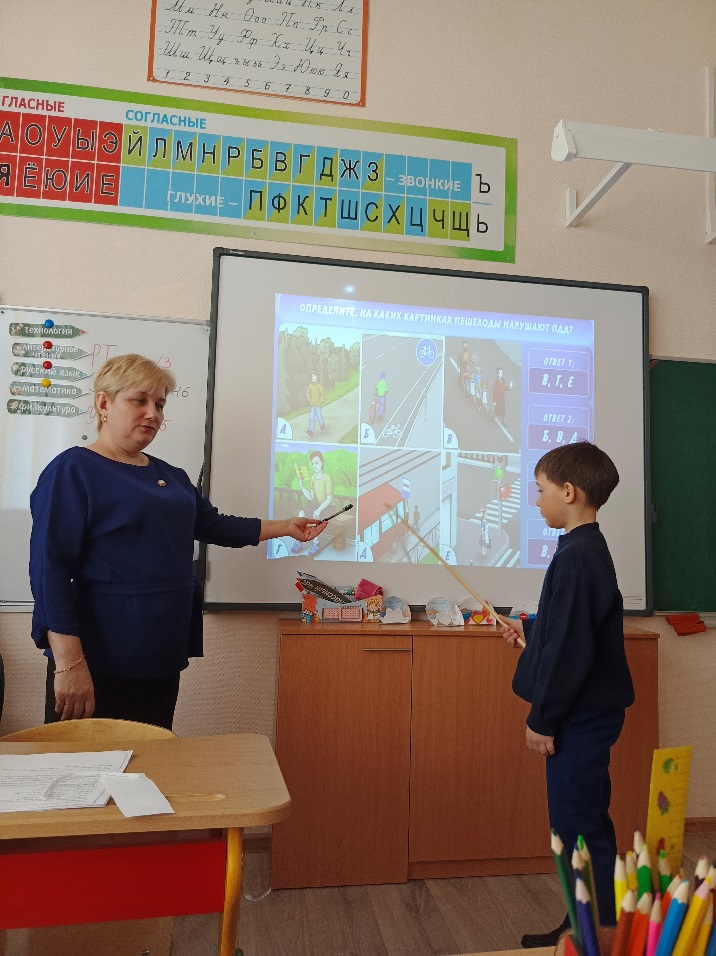 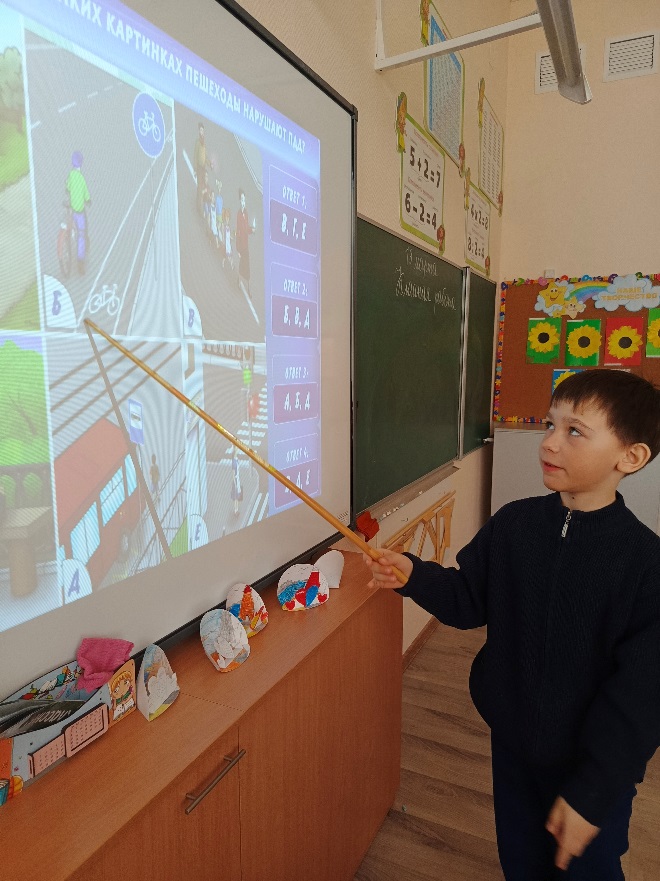 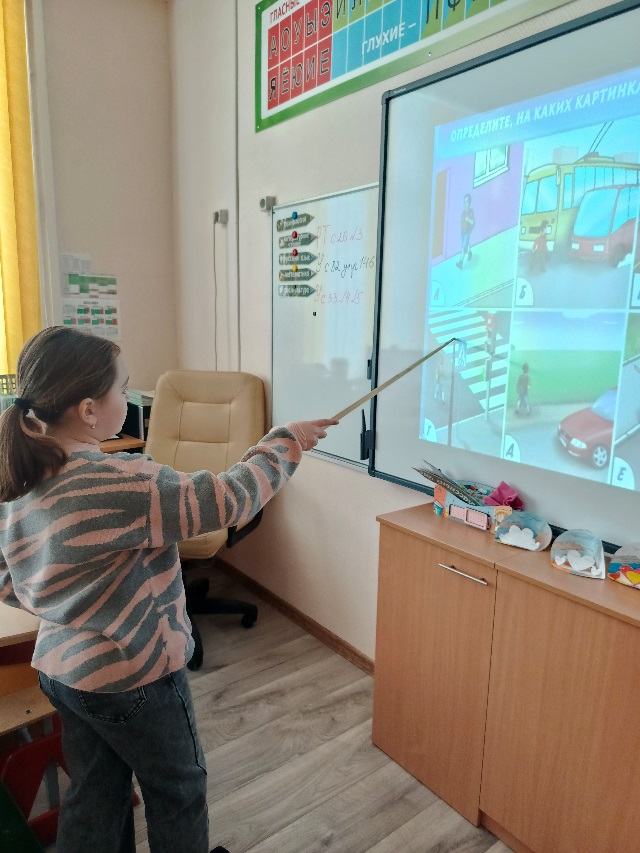 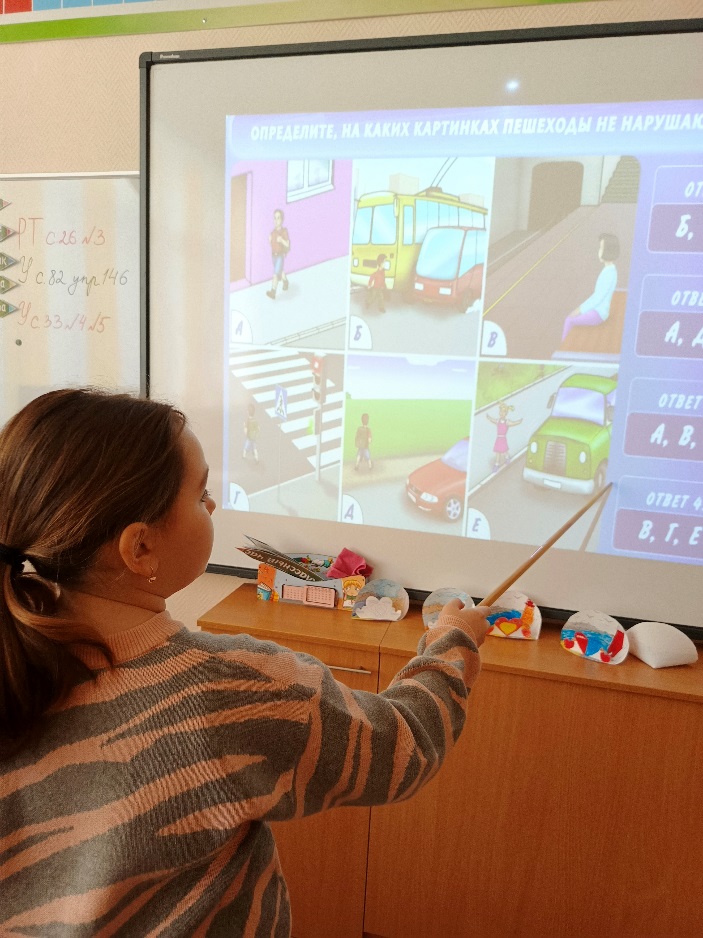 